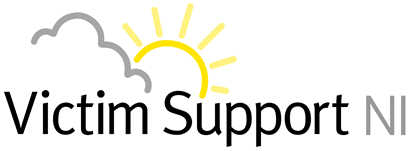 GUIDELINES: All applicants are advised to read these guidelines prior to completing the application form.Only this completed application form will be considered.  You may, however, use continuation sheets where necessary.  Please complete all sections of this application using black ink or typescript.Applications must be legible.Applications submitted by email will require a handwritten signature at interview. Applications must be received by the designated deadline (time and date).  Those applications received after the designated deadline will not be accepted.Return by email to recruitment@victimsupportni.org.uk In line with equal opportunities, the first section of the application form containing personal information will be detached from the rest of the application form prior to short-listing. All applications received will be treated in the strictest confidence.Application Form for Voluntary Trustee RoleName:Address:Telephone Number:Email Address:CURRENT JOB ROLE AND EMPLOYER (IF RELEVANT)RELEVANT PAID OR VOLUNTARY EXPERIENCEEXPERIENCE OF BEING ON A VOLUNTARY BOARD OR MANAGEMENT COMMITTEE (ADVANTAGEOUS)CAN YOU SUPPLY SPECIFIC EVIDENCE OF THESE SKILLS? (Please use a continuation sheet if necessary)WHY YOU ARE INTERESTED IN JOINING THE BOARD OF VSNI?REFEREES (two people we may approach who could provide an independent view of your relevant skills and experience)Signed:Date:STRICTLY CONFIDENTIAL EQUALITY MONITORING QUESTIONNAIREVictim Support Northern Ireland is fully committed to equality of opportunity for all Staff regardless of sex, age, marital status, disability, race, colour, ethnic or national origin, religious belief, sexual orientation, gender reassignment or political opinion.1. To which of these ethnic groups do you consider yourself to belong?2. Do you consider yourself to have a disability?By disability we mean any physical, sensory, mental or learning impairment that has a substantial and long-term (lasted or expected to last 12 months or more) adverse impact on your ability to carry out normal day-to-day activities, without mechanical or electronic assistance or the adaptation of your workplace.3. Please indicate your community background4. What is your marital status?5. What is your age?I am …….. years of age.Date of Birth: ___/____/____6. Do you have any dependants?By dependants we mean whether you have primary responsibility for the care of a child (aged 16 and under), for the care of a person with a disability or for the care of an elderly person.7.  Gender8. Sexual orientationThank you for your assistance.  Access to this information will be strictly controlled.    Monitoring will involve the use of statistical summaries of information in which the identities of individuals will not appear.  The information will not be used for any purpose other than equal opportunities monitoring and staff profiling.ROLE APPLIED FOR:Voluntary TrusteeCLOSING DATE:14th July 2017 no later than 5pm.Chairing / participating in meetingsPlanning / thinking strategicallyInterpreting and using management information to inform decisionsPromoting an organisation or causeFinancial managementWhite (UK/Ireland)PakistaniChineseBangladeshiPortugueseIrish TravellerBlack AsianPolishIndianOther ethnic group:___________YesNoI have a Protestant community backgroundI have a Roman Catholic community backgroundI have neither a Protestant nor a Roman Catholic community backgroundI have neither a Protestant nor a Roman Catholic community backgroundMarriedSingle (never married)WidowedLiving with partnerDivorced/separatedYes, I do have dependantsNo, I do not have dependantsMaleFemaleI am gay or lesbian (homosexual)Other, please specifyI am straight (heterosexual)_____________________________________I am bisexual